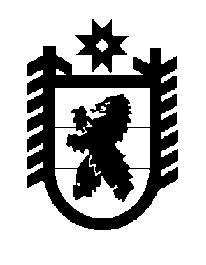 Российская Федерация Республика Карелия    ПРАВИТЕЛЬСТВО РЕСПУБЛИКИ КАРЕЛИЯРАСПОРЯЖЕНИЕот  6 мая 2016 года № 323р-Пг. Петрозаводск 1. Одобрить и подписать Соглашение между Министерством культуры Российской Федерации и Правительством Республики Карелия о предоставлении в 2016 году субсидии из федерального бюджета бюджету Республики Карелия на софинансирование расходных обязательств по развитию учреждений культуры, за исключением субсидий на софинансирование объектов капитального строительства 
(по направлению «создание мобильной системы обслуживания населенных пунктов, не имеющих библиотек») (далее – Соглашение).2. Контроль за ходом реализации и выполнением условий Соглашения, а также за своевременным представлением отчетности в рамках реализации Соглашения в Министерство культуры Российской Федерации возложить на Министерство культуры Республики Карелия.            ГлаваРеспублики  Карелия                                                              А.П. Худилайнен